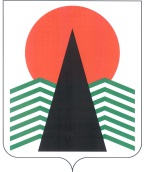 АДМИНИСТРАЦИЯ  НЕФТЕЮГАНСКОГО  РАЙОНАпостановлениег.НефтеюганскО награжденииВ соответствии с решением Думы Нефтеюганского района от 26.09.2012 № 282 «О наградах и почетных званиях Нефтеюганского района» и на основании протокола заседания комиссии по наградам от 31.01.2019 № 3  п о с т а н о в л я ю:Наградить Почетной грамотой Главы Нефтеюганского района граждан Нефтеюганского района за многолетний добросовестный труд, заслуги 
в общественной деятельности Нефтеюганского района (приложение).Управлению по учету и отчетности администрации Нефтеюганского района (Раздрогина Т.П.) обеспечить выплату денежного вознаграждения согласно приложению.Настоящее постановление подлежит размещению на официальном сайте органов местного самоуправления Нефтеюганского района.Контроль за выполнением постановления возложить на первого заместителя главы Нефтеюганского района Кудашкина С.А.Глава района							Г.В.ЛапковскаяПриложение к постановлению администрации Нефтеюганского районаот 07.02.2019 № 260-паСПИСОКграждан, награждаемых Почетной грамотой Главы Нефтеюганского района07.02.2019№ 260-па№ 260-па№ п/пФамилия,имя, отчествоДолжность (род занятий)Размерденежного вознаграждения (руб.)Ханов Рамиль Сабирзяновиччлен местной общественной организации ветеранов воин и вооруженных конфликтов, военной службы, правоохранительных органов, участников военных действий «Воинское братство Нефтеюганского района», гп.Пойковский3500,00Дидерле Сергей Владимировиччлен местной общественной организации ветеранов воин и вооруженных конфликтов, военной службы, правоохранительных органов, участников военных действий «Воинское братство Нефтеюганского района», гп.Пойковский3500,00Ковпак Руслан Николаевиччлен местной общественной организации ветеранов воин и вооруженных конфликтов, военной службы, правоохранительных органов, участников военных действий «Воинское братство Нефтеюганского района», гп.Пойковский3500,00Мингазов Олег Хамитовиччлен местной общественной организации ветеранов воин и вооруженных конфликтов, военной службы, правоохранительных органов, участников военных действий «Воинское братство Нефтеюганского района», гп.Пойковский3500,00Новиков Семён Ульяновиччлен местной общественной организации ветеранов воин и вооруженных конфликтов, военной службы, правоохранительных органов, участников военных действий «Воинское братство Нефтеюганского района», гп.Пойковский3500,00Шухов Юрий Михайловиччлен местной общественной организации ветеранов воин и вооруженных конфликтов, военной службы, правоохранительных органов, участников военных действий «Воинское братство Нефтеюганского района», гп.Пойковский3500,00ТляпкуловМарат Минигалиевиччлен местной общественной организации ветеранов воин и вооруженных конфликтов, военной службы, правоохранительных органов, участников военных действий «Воинское братство Нефтеюганского района», гп.Пойковский3500,00Горничнов Николай Геннадиевиччлен местной общественной организации ветеранов воин и вооруженных конфликтов, военной службы, правоохранительных органов, участников военных действий «Воинское братство Нефтеюганского района», гп.Пойковский3500,00ВсегоВсего28000,00